Υπενθυμίζουμε ότι:α) η προσφορά κατατίθεται σε έντυπη μορφή (όχι mail ή fax)  κλειστή στο σχολείο (ΙΔΙΩΤΙΚΟ ΛΥΚΕΙΟ ΚΟΛΛΕΓΙΟΥ ΨΥΧΙΚΟΥ, ΣΤΕΦΑΝΟΥ ΔΕΛΤΑ 15, 15452 ΨΥΧΙΚΟ) β) με κάθε προσφορά κατατίθεται από το ταξιδιωτικό γραφείο απαραιτήτως και Υπεύθυνη Δήλωση ότι διαθέτει Βεβαίωση Συνδρομής των Νόμιμων Προϋποθέσεων Τουριστικού Γραφείου, η οποία βρίσκεται σε ισχύ.Αναστασία Παπακωστοπούλου     	       Διευθύντρια Λυκείου       					                     Κολλεγίου Ψυχικού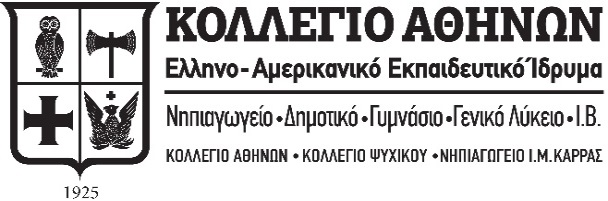 Ιδιωτικό Λύκειο
Κολλέγιο Ψυχικού
Γενικό ΛύκειοInternational BaccalaureateΨυχικό, 28 Νοεμβρίου 2019                  						                         Αρ. Πρωτ.: 1648 Ιδιωτικό Λύκειο
Κολλέγιο Ψυχικού
Γενικό ΛύκειοInternational BaccalaureateΨυχικό, 28 Νοεμβρίου 2019                  						                         Αρ. Πρωτ.: 1648 Ιδιωτικό Λύκειο
Κολλέγιο Ψυχικού
Γενικό ΛύκειοInternational BaccalaureateΨυχικό, 28 Νοεμβρίου 2019                  						                         Αρ. Πρωτ.: 1648 1ΣΧΟΛΕΙΟΙΔΙΩΤΙΚΟ ΛΥΚΕΙΟ - ΚΟΛΛΕΓΙΟ ΨΥΧΙΚΟΥ2ΠΡΟΟΡΙΣΜΟΣ/ΟΙ-ΗΜΕΡΟΜΗΝΙΑ ΑΝΑΧΩΡΗΣΗΣ ΚΑΙ ΕΠΙΣΤΡΟΦΗΣΑΜΣΤΕΡΝΤΑΜ (με τελικό προορισμό ΧΑΓΗ) στο πλαίσιο συμμετοχής σε Διεθνές ΣυνέδριοΑΠΟ ΚΥΡΙΑΚΗ, 26 ΙΑΝΟΥΑΡΙΟΥ 2019  ΕΩΣ ΣΑΒΒΑΤΟ, 1 ΦΕΒΡΟΥΑΡΙΟΥ 20193ΠΡΟΒΛΕΠΟΜΕΝΟΣ ΑΡΙΘΜΟΣ ΣΥΜΜΕΤΕΧΟΝΤΩΝ(ΜΑΘΗΤΕΣ-ΚΑΘΗΓΗΤΕΣ)8 ΜΑΘΗΤΕΣ2 ΚΑΘΗΓΗΤΕΣ (ΑΡΧΗΓΟΣ-ΣΥΝΟΔΟΣ)(Η ΠΡΟΣΦΟΡΑ ΝΑ ΓΙΝΕΙ ΚΟΙΝΗ ΜΕ ΤΗΝ ΑΠΟΣΤΟΛΗ ΤΟΥ ΚΟΛΛΕΓΙΟΥ ΑΘΗΝΩΝ)4ΜΕΤΑΦΟΡΙΚΟ ΜΕΣΟ/Α-ΠΡΟΣΘΕΤΕΣ ΠΡΟΔΙΑΓΡΑΦΕΣΑΕΡΟΠΟΡΙΚΩΣ ΜΕ ΑΠΕΥΘΕΙΑΣ ΠΤΗΣΕΙΣ  (ΑΘΗΝΑ-ΑΜΣΤΕΡΝΤΑΜ & ΑΜΣΤΕΡΝΤΑΜ - ΑΘΗΝΑ)ΜΕΤΑΦΟΡΑ ΜΕ ΛΕΩΦΟΡΕΙΟ ΑΠΟ ΤΟ  ΑΕΡΟΔΡΟΜΙΟ ΤΟΥ ΑΜΣΤΕΡΝΤΑΜ ΣΤΟ ΞΕΝΟΔΟΧΕΙΟ ΤΗΣ ΧΑΓΗΣ (ΣΤΟ ΚΕΝΤΡΟ) ΜΕ ΕΠΙΣΤΡΟΦΗ5ΚΑΤΗΓΟΡΙΑ ΚΑΤΑΛΥΜΑΤΟΣ-ΠΡΟΣΘΕΤΕΣ ΠΡΟΔΙΑΓΡΑΦΕΣ(ΜΟΝΟΚΛΙΝΑ/ΔΙΚΛΙΝΑ/ΤΡΙΚΛΙΝΑ-ΠΡΩΙΝΟ Ή ΗΜΙΔΙΑΤΡΟΦΗ) ΤΟ ΚΑΤΑΛΥΜΑ ΕΙΝΑΙ ΚΛΕΙΣΜΕΝΟ ΑΠΟ ΤΟ ΣΥΝΕΔΡΙΟ (ΤΗΙΜUΝ 2020) NOVOTEL DEN HAAG CENTRE 6ΛΟΙΠΕΣ ΥΠΗΡΕΣΙΕΣ (ΠΡΟΓΡΑΜΜΑ, ΠΑΡΑΚΟΛΟΥΘΗΣΗ ΕΚΔΗΛΩΣΕΩΝ,  ΕΠΙΣΚΕΨΗ ΧΩΡΩΝ, ΓΕΥΜΑΤΑ κ.τ.λ.)ΟΧΙ7ΥΠΟΧΡΕΩΤΙΚΗ ΑΣΦΑΛΙΣΗ ΕΥΘΥΝΗΣ ΔΙΟΡΓΑΝΩΤΗΝΑΙ8ΠΡΟΣΘΕΤΗ ΠΡΟΑΙΡΕΤΙΚΗ ΑΣΦΑΛΙΣΗ ΚΑΛΥΨΗΣ ΕΞΟΔΩΝ ΣΕ ΠΕΡΙΠΤΩΣΗ ΑΤΥΧΗΜΑΤΟΣ  Ή ΑΣΘΕΝΕΙΑΣ ΝΑΙ9ΤΕΛΙΚΗ ΣΥΝΟΛΙΚΗ ΤΙΜΗ ΟΡΓΑΝΩΜΕΝΟΥ ΤΑΞΙΔΙΟΥ (ΣΥΜΠΕΡΙΛΑΜΒΑΝΟΜΕΝΟΥ  Φ.Π.Α.)ΝΑΙ10ΕΠΙΒΑΡΥΝΣΗ ΑΝΑ ΜΑΘΗΤΗ (ΣΥΜΠΕΡΙΛΑΜΒΑΝΟΜΕΝΟΥ Φ.Π.Α.)ΝΑΙ11ΚΑΤΑΛΗΚΤΙΚΗ ΗΜΕΡΟΜΗΝΙΑ ΚΑΙ ΩΡΑ ΥΠΟΒΟΛΗΣ ΠΡΟΣΦΟΡΑΣΠΕΜΠΤΗ, 5 ΔΕΚΕΜΒΡΙΟΥ 2019, ΩΡΑ: 09:0012ΗΜΕΡΟΜΗΝΙΑ ΚΑΙ ΩΡΑ ΑΝΟΙΓΜΑΤΟΣ ΠΡΟΣΦΟΡΩΝΠΕΜΠΤΗ, 5 ΔΕΚΕΜΒΡΙΟΥ 2019, ΩΡΑ: 10:55